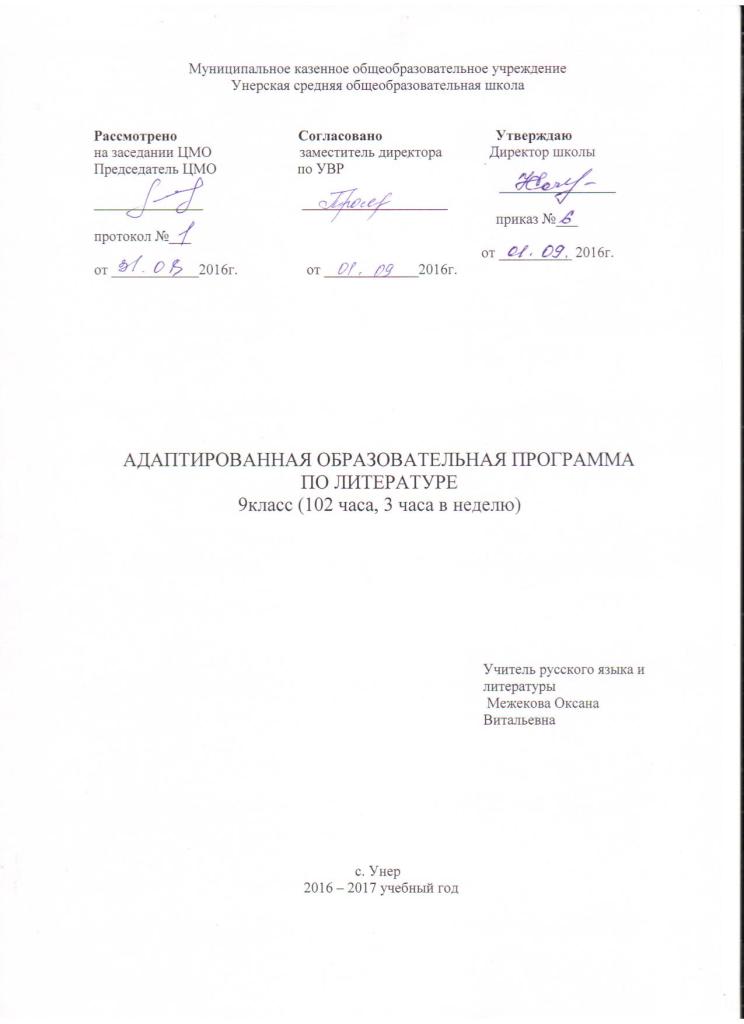 Пояснительная запискаРабочая программа по литературе составлена на основе примерной адаптированной основной общеобразовательной программы для обучающихся с умственной отсталостью (интеллектуальными нарушениями).  На уроках чтения в 9 классе  продолжается формирование у школьников техники чтения: правильности, беглости, выразительности на основе понимания читаемого материала. Это связано с тем, что не все учащиеся  в достаточной степени владеют указанными навыками. Кроме того, изучение каждого художественного произведения вызывает у них затруднения при его чтении и понимании содержания. Требуется большая методическая вариативность. Ведь рекомендуемые произведения – разножанровые,  и при работе с ними требуется большая методическая вариативность.    Умственно отсталые школьники трудно воспринимают биографические данные писателей, тем более их творческий путь, представленный даже в упрощенном варианте. Биографию писателя они часто отождествляют с биографией героев читаемых произведений. В исторических произведениях  учащиеся с трудом воспринимают описываемые события, не всегда понимают слова и выражения, используемые автором для передачи того или иного факта, поступка героя.  Поэтому биографию автора необходимо давать в упрощенном варианте, представляя наиболее интересные факты. На уроках чтения, кроме совершенствования техники чтения и понимания содержания художественного произведения,  уделяется большое внимание развитию речи учащихся и их мышлению. Школьники учатся отвечать на поставленные вопросы; полно, правильно и последовательно передавать содержание прочитанного, кратко пересказывать основные события, изложенные в произведении; называть главных и второстепенных героев, давать им характеристику, адекватно оценивать их действия и поступки; устанавливать несложные причинно – следственные связи и отношения; делать выводы, обобщения, в том числе эмоционального плана. Это требует серьёзной методической подготовки учителя к уроку по каждому художественному произведению, способствует решению проблемы нравственного воспитания учащихся, понимания ими соответствия описываемых событий жизненным ситуациям. Произведения для изучения выбираются на усмотрение учителя.				Программа рассчитана на 136 часов в год, 3часа в неделю.						Коррекционные образовательные задачи данного курсаУчащийся должен:получить достаточно прочные навыки  осознанного, правильного и выразительного  чтения;научиться  правильно и последовательно излагать свои мысли в устной и письменной форме;быть социально адаптированными в плане общего развития и сформированности нравственных качеств.Основные требования к знаниям и умениям учащихсяУчитывая индивидуальные и физические  особенности  учащихся, программы по всем предметам  специального (коррекционного) обучения предусматривают  разноуровневые требования к овладению знаниями:1 уровень – базовый,2 уровень – минимально необходимый.Учитывая  индивидуальные  и физические  особенностями моего ученика,  я выбираю 2 уровень овладения знаниями.Учащийся должен уметь:Читать вслух и про себя доступные по содержанию тексты, правильно отвечать на вопросы;Участвовать в анализе произведения;Выбирать из данных заглавия к выделенным частям;Пересказывать доступный текст и отдельные его части по плану;Высказывать свое отношение к поступкам действующих лиц и событиям;Учить стихотворения наизусть;Выполнять посильные задания по прочитанному тексту.Учащийся должен  знать:краткое содержание некоторых художественных текстов. Норма техники чтения -  90-100 слов в минуту.В планировании учебного материала используются следующие типы уроков:урок изучения и первичного закрепления знаний ;урок закрепления новых знаний и выработки умений; урок обобщения и систематизации знаний; урок проверки, оценки и контроля знаний;урок коррекции знаний;урок развития речи. Педагогические технологии, средства обучения (в том числе электронные), используемые в работе для достижения требуемых результатов обучения:традиционное обучение;активное обучение (сотрудничество, индивидуализация обучения);проблемное обучение;информационно-коммуникационные технологии;здоровьесберегающие технологии.Формы контроля достижений учащихся:пересказ;проверочная работа;работа с раздаточным материалом.    Виды  контроля:самоконтроль;контроль учителя.Список используемой литературы.1. В.В.Воронкова «Программа специальных(коррекционных) общеобразовательных учреждений VIII вида» 5-9 классы, сборник 1, ГИЦ «Владос», Москва, 2000г.  2.  Учебно – методическое пособие:  Шишкова М.И. Развитие речи на уроках литературного чтения в старших классах специальных (коррекционных) образовательных школ VIII вида.3. Пушкин А. С. Полное собрание сочинений в 10-ти т. – Л., 1997.4.Лотман Ю.М. А.С.Пушкин: Биография писателя. Л., 1982.5. Бородин С. М. , Бородина В. А. “Учим читать”.6. Н.В.Чудакова. Я познаю мир. Детская энциклопедия. Литература. – М., АСТ-ЛТД, 1997.7. Н.С.Шер. Рассказы о русских писателях. – М., Детгиз, 1960.8. Я.А.Чернявская, Г.В.Регушевская. Детская литература. Хрестоматия. – М., «Просвещение», 1987.9. Липкина А.И. Работа над устной речью учащихся. М., 1993.10. Ушакова О.Д. Пословицы, поговорки, стихи : Справочник школьника. – СПб, 2008.11. Яковлева В.И. Слово о словарном слове. – М., 1989.12. Зименкова Л.В. Большая книга загадок. – М., 2008.13.Толковый словарь русского языка - С.И.Ожегов, Н.Ю.Шведова14.М. Ю. Лермонтов в воспоминаниях современников. М.: Худож. лит. 1989.15. Громов М.П. Книга о Чехове. – М., 1989.16. Воронов В. А. Юность Шолохова: Страницы биографии писателя. — Ростов н/Д: Кн. изд-во, 1985.17. Поурочные разработки по русской литературе 20 века Н.В. Егорова, И.В. Золотарёва. Издание 2-е, исправленное и дополненное. Москва «ВАКО», 2003 18. Коровин, В.И. Басни Ивана Крылова: В помощь преподавателям, старшеклассникам – М.: Изд-во МГУ, 1997.19.Золотой сон души. О русской поэзии рубежа XIX-XX вв.: Людмила Смирнова — Санкт-Петербург, Водолей, .                 Литература для внеклассного чтения. А. А. Ахматова «Стихотворения» Жюль Верн «Таинственный остров» К. Г. Паустовский « Телеграмма» М. М. Зощенко. Рассказы.«Сказки народов мира»Н. В. Гоголь «Вечера на хуторе близ Диканьки»Н. А. Некрасов «Мать»А. П. Чехов. «Дом с мезонином»М. А. Шолохов «Судьба человека» Ю. И. Коваль «Приключения Васи Куролесова»Программно-методическое сопровождение1.Программы специальных (коррекционных) ОУ 8 вида, 5-9 классы / под редакцией И.М. Бгажноковой. – М.: «Просвещение», 2008.2. А.Аксенова, М.Шишкова. чтение  9 класс для специальных (коррекционных) ОУ 8 вида. – М.: «Просвещение», 2008г.3.. В.Волина.  Учимся играя. -  М.: «Новая школа», 1994г4. Интернет-ресурсы: http://pedsovet.orghttp://slovari.gramota.ru/portal_sl.html?d=azimov www.gramota.ruhttp://www.uchportal.ruhttp://pedsovet.suhttp://www.openclass.ru/node/25903http://brava.ucoz.ru/load/tematicheskoe_planirovanie_po_russkomu_jazyku_i_chteniju_9_klass_8_vid/1-1-0-3http://www.k-yroky.ru/load/86http://www.protema.ru/multimedia/rpconstructor/about-rpconstructorКалендарно - тематическое планирование уроковЛитературы     9 классПлановых контрольных работ ____, зачетов _____, тестов ____, л.р. ____  и др.№пункта (§)Кол-во часов№ урока№ урокаНаименование разделов и тем урокаДата проведения Дата проведения Примечание №пункта (§)Кол-во часов№ урока№ урокаНаименование разделов и тем урокапо плануфакти-ческий  Примечание 111Устное народное творчество.122Русские народные песни. Колыбельные песни. 23-43-4Былины25-65-6Сказки «Сказка про Василису Премудрую».1    7    7«Лиса и тетерев».1   8   8В.А.Жуковский. Биография.1  9  9«Три пояса».11010И.А.Крылов. Биографический очерк.11111Басни И.А.Крылова.11212И.А.Крылов. «Кот и повар»11313А.С.Пушкин. Биографический очерк.214-1514-15 А.С.Пушкин. «Руслан и Людмила»316-1816-18А.С.Пушкин. «Барышня –крестьянка».11919Обобщающий урок по творчеству А.С.Пушкина.12020Вн. чтение по творчеству И.А.Крылова и А.С.Пушкина.12121М.Ю.Лермонтов.  Биография.12222М.Ю.Лермонтов.  «Тучи».13333М.Ю.Лермонтов. «Баллада» 12424М.Ю.Лермонтов. «Морская царевна».  12525Н.В.Гоголь. Биография.326-2826-28Н.В.Гоголь. «Майская ночь, или утопленница»12929Н.А.Некрасов. Биография.13030Н.А.Некрасов. «Рыцарь на час».13131Н.А.Некрасов. «Саша».13232А.А.Фет. Биография.13333А.А.Фет. «На заре ты её не буди».13434А.А.Фет. « Помню я: старушка няня».13535А.А.Фет. «Это утро, радость эта».13636А.П.Чехов. Биография.13737А.П.Чехов. Злоумышленник».13838А.П.Чехов. «Пересолил».13939 Вн. чтение по произведениям   А.П.Чехова.       14040М.Горький. Биография.14141М.Горький. «Песня о Соколе».1  42  42В.В.Маяковский. Биография.1  43  43В.В.Маяковский. «Необычайное приключение, бывшее с В.Маяковским на даче».1  44  44М.И.Цветаева. Биография.14545М.И.Цветаева. «Красной нитью…»14646М.И.Цветаева. «Вчера ещё в глаза глядел…»14747К.Г.Паустовский.  Биография.1  48  48К.Г.Паустовский. «Стекольный мастер».14949С.А.Есенин. Биография.15050С.А.Есенин. «Нивы сжаты, рощи голы».15151С.А.Есенин. «Собаке Качалова».15252 Поэзия Есенина. 15353Вн. чтение по произведениям Есенина. 15454М.А.Шолохов. Биография.355-5755-57М.А.Шолохов. «Судьба человека».15858Творчество М.А.Шолохова.15959Е.И.Носов. Биография.260-6160-61Е.И.Носов. «Трудный хлеб».16262Н.М.Рубцов. Биография.16363Н.М.Рубцов. «Тихая моя родина».16464Н.М.Рубцов. «Русский огонёк».16565Н.М.Рубцов. «Зимняя песня».16666Любимая поэзия Н.М.Рубцова.16767Ю.И.Коваль. Биография.368-7068-70Ю.И.Коваль. Приключения Васи Куролесова».17171Р. Стивенсон. Биография и творчество.17272Р. Стивенсон. «Вересковый мёд»17373Э.Сетон-Томпсон. Биография.274-7574-75Э.Сетон-Томпсон. «Снап. История бультерьера».1  76  76Дж.Дарелл. Биография.277-7877-78Дж.Дарелл. «Живописный жираф».17979Произведения любимых зарубежных писателей.18080Д.Дефо. Биография и творчество.18181Д.Дефо. «Робинзон Крузо».Отрывки.18282Ж.Верн. Биография и творчество.283-8483-84Ж.Верн. «Таинственный остров».18585Произведения русских писателей 20 века.18686В.М.Шукшин. Биография и творчество.18787В.М.Шукшин. «Кляуза».188В.М.Шукшин. «Мечты»В.М.Шукшин. «Мечты»189В.М.Шукшин. «Чужая».В.М.Шукшин. «Чужая».190А.Беляев. Биография и творчество.А.Беляев. Биография и творчество.591-95А.Беляев. «Человек-амфибия».А.Беляев. «Человек-амфибия».196Б.Васильев. Биография и творчество.Б.Васильев. Биография и творчество.597-101Б.Васильев. «А зори здесь тихие».Б.Васильев. «А зори здесь тихие».1102Контрольный урок за курс 9 класса.Контрольный урок за курс 9 класса.